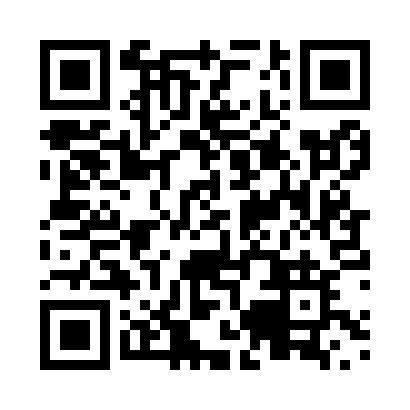 Prayer times for Spanish, Ontario, CanadaMon 1 Jul 2024 - Wed 31 Jul 2024High Latitude Method: Angle Based RulePrayer Calculation Method: Islamic Society of North AmericaAsar Calculation Method: HanafiPrayer times provided by https://www.salahtimes.comDateDayFajrSunriseDhuhrAsrMaghribIsha1Mon3:415:421:336:589:2411:262Tue3:415:431:346:589:2411:253Wed3:435:431:346:589:2411:254Thu3:445:441:346:589:2411:245Fri3:455:451:346:589:2311:236Sat3:465:461:346:579:2311:227Sun3:475:461:346:579:2211:218Mon3:495:471:356:579:2211:209Tue3:505:481:356:579:2111:1910Wed3:515:491:356:579:2111:1811Thu3:535:501:356:569:2011:1612Fri3:545:501:356:569:1911:1513Sat3:565:511:356:569:1911:1414Sun3:575:521:356:559:1811:1315Mon3:595:531:356:559:1711:1116Tue4:015:541:366:559:1611:1017Wed4:025:551:366:549:1611:0818Thu4:045:561:366:549:1511:0719Fri4:065:571:366:539:1411:0520Sat4:075:581:366:539:1311:0321Sun4:095:591:366:529:1211:0222Mon4:116:011:366:529:1111:0023Tue4:136:021:366:519:1010:5824Wed4:146:031:366:509:0910:5725Thu4:166:041:366:509:0710:5526Fri4:186:051:366:499:0610:5327Sat4:206:061:366:489:0510:5128Sun4:226:071:366:489:0410:4929Mon4:236:081:366:479:0310:4730Tue4:256:101:366:469:0110:4531Wed4:276:111:366:459:0010:43